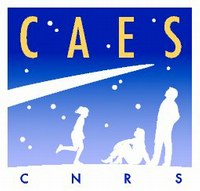 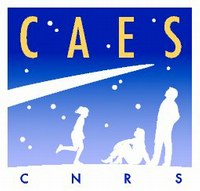 Séance du 10/05/2022SEANCE DE DEGUSTATIONNOM :						Prénom : Personnel CNRS 				N° d’agent :Personnel  Universitaire   	INRAE 	INSERM 		EXTERIEUR  LABORATOIRE : LABORATOIRE : Adresse électronique : Programme :Vins de Cahors   Désire m’inscrire à la session  de dégustation du 10 MAI 2022 de 18h00 à 20h00Participation : de 12 à 52.20 euros suivant QF                                                   30 euros hors TDINSCRIPTION AUPRES DU SECRETARIAT DU CAES